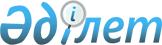 Об утрате силы постановленияПостановление акимата Шардаринского района Южно-Казахстанской области от 4 декабря 2015 года № 476

      В соответствии со статьей 37 Закона Республики Казахстан «О местном государственном управлении и самоуправлении в Республике Казахстан» от 23 января 2001 года акимат района ПОСТАНОВЛЯЕТ:



      1. Признать утраченным силу постановление акимата Шардаринского района № 277 от 7 июля 2015 года «Об утверждении схемы и порядка перевозки в общеобразовательные школы детей, проживающих в отдаленных населенных пунктах Шардаринского района» (зарегистрированное за № 3290, 28 июля 2015 года в государственном перечне регистрации нормативных правовых актов, опубликованное в газете «Шартарап-Шарайна» за № 33-34-35(642), от 7 августа 2015 года).



      2. В связи с принятием настоящего постановления организацию соответствующих работ согласно установленному законодательству возложить на заместителя акима района Б.Алипова.      Аким района                                К.Айтуреев
					© 2012. РГП на ПХВ «Институт законодательства и правовой информации Республики Казахстан» Министерства юстиции Республики Казахстан
				